2 класс3 класс4 класс5 класс6 класс7 класс8 класс9 класс10 класс11 классДатаПредметДомашнее задание12.05.2020г.Речь и АКЧеловекИзобразительная  деятельностьПроверочная работа № 4 «Конструирование и написание букв «Н», «ы». Выполнить задания по карточке.                                                                            Зарядка. Закаливание организма. Просмотр видеоролика, выполнение упражнений.                                                   Рисование и раскрашивание рисунка красками «Весеннее солнышко»ДатаПредметДомашнее задание12.05.2020г.ЧтениеМатематикаРусский языкТруд1-2 гр. Стр. 72-72, вопросы, наизусть3 гр. Стр. 72-73 чтение, ответы на вопросы1-3 гр. Стр.63, № 10-11, 14  устно, № 12, 16, 17 письменно3 гр. Стр. 52 примеры № 211-2 гр. Стр. 192, упр. № 8-10 задания3 гр. Стр. 192, упр. № 8-10 списатьСтрочка косого стежка в два приема. Упражнения на листе бумаги в клетку.ДатаПредметДомашнее задание12.05.2020г.ЧтениеМатематикаРусский язык1-2 гр. Стр. 174-175 вопросы3 гр. Стр. 174-175, чтение   1-3 гр. стр.165, № 11-2 гр. Стр. 222 упр. № 4  задание  3 гр. Стр. 222 упр. № 4  списатьДатаПредметДомашнее задание12.05.2020г.ПриродоведениеМатематикаРусский языкЧтениеПрирода и наше будущее. 1-2 гр. Стр. 163-164 прочитать, ответить на вопросы (письменно): 1. Как нужно относиться к природе? 2. Что привело к ухудшению природных богатств? 3. Что вписано в Красную книгу России и Красную книгу Саратовской области? 4. Как называется наука, которая изучает взаимодействие живых организмов с окружающей средой обитания? 5. Какую помощь можешь оказать ты в сохранении планеты? Просмотр видеоролика «Мальчик и Земля» 3 гр. Стр. 163-164 прочитать, работать с иллюстрациями учебника, ответить на вопросы (устно).                                                             (1 гр.) стр. 200 № 30, № 32 (2 гр.) стр. 200 № 30 (1-2 ст.)1,2 гр. – Стр.198, упр 522 выполнить задание, правило 3 гр. –Стр.198, упр 522, списать, правило.1,2 гр. – Стр.239 - 240 читать, отвечать на вопросы 3 гр. – Стр.239 - 240 читать, иллюстрировать.ДатаПредметДомашнее задание12.05.2020г.ЧтениеМатематикаГеография ИЗОРусский язык1-2 гр. Стр. 231-233 вопросы, выразительное чтение, пересказ 3 гр. Стр. 231-233. Чтение текстаповторить виды углов, построить в тетради угол прямой, острый, тупой и развернутый1 группа стр. 168- 171 читать, отвечать на вопросы, показать на карте изучаемые реки.2 группа   стр. 168- 171 читать, отвечать на вопросы.3 группа      стр. 168 - 171 читатьРисование подсвечника со свечой.1-2 гр. Стр. 243-244, упр., заданияДатаПредметДомашнее задание12.05.2020г.МатематикаРусский языкЧтениеШв/стБиологияИстория1-2 гр. Стр. 244  № 8241-3 гр. Стр. 254 упр. № 336, правило1-2 гр. Стр. с. 239-241 читать, пересказывать3 гр. Стр. 239-241, читатьАссортимент поясных изделий на фабрике.Бактерии. 1-2 гр. Стр. 204-208 прочитать, ответить на вопросы, зарисовать разнообразные формы бактерий (рис.132, стр. 205), записать вывод (синяя рамка в конце параграфа), записать названия 4 видов бактерий. Просмотр видеоролика «Роль бактерий в природе и жизни человека» 3 гр. Стр. 204-208 прочитать, работать с иллюстрациями учебника, устно ответить на вопросы.                                             1-2 гр. с.  301-303 прочитать, ответить на вопросы;3 гр. с. 301-303 прочитать, ответить на 2 вопроса.ДатаПредметДомашнее задание12.05.2020г.Русский языкЧтение  МатематикаШв/стИстория  1,2 гр. – Стр.234, упр 337 выполнить задание, правило 3 гр. –Стр.234, упр 337, списать, правило. 1,2 гр. – Стр. 245 - 247 читать, отвечать на вопросы. 3 гр. – Стр. 245 - 247 читать, иллюстрировать. (1 гр.) № 553 (3), № 556 (3) – 1-2 ст. (2 гр.) № 553 (3) 1-2 ст., № 556 (3) 1 ст.Моделирование кокеток Стр.197-199. Выполнить задание.1-2 гр. с. 293-295 прочитать, ответить на вопросы. 3 гр.с. 293-295 прочитать, ответить на 2 вопроса.ДатаПредметДомашнее задание12.05.2020г.БиологияМатематикаРусский языкЧтениеШв/стОрган слуха. Гигиена слуха. 1-2 гр. Стр. 213-219, прочитать, ответить на вопросы, зарисовать строение уха (стр. 214, рис. 132), записать вывод (в красной рамочке на стр.215), перечислить правила гигиены слуха (письменно). Просмотр видеоролика «Гигиена слуха» 3 гр. Стр. 213-219 прочитать, работать с иллюстрациями учебника.Стр. 142 № 7161-3 гр. Стр. 207 упр. 279, план1-2 гр. Стр. 231-232 читать, составить план3 гр. Стр. 231-232, читатьЛекало для раскроя поясных изделий.ДатаПредметДомашнее задание12.05.2020г.Шв/стМатематикаРусскийЧтениеМерки для построения чертежа брюк. Уч.7 класса стр. 67. Записать в тетрадь свои мерки. 1 гр.2 гр. 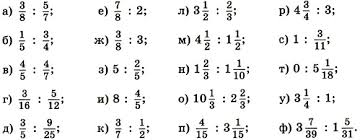 1,2 гр. – Стр.176, упр 460 выполнить задание, правило 3 гр. –Стр.176, упр 460, списать, правило.1,2 гр. – Стр. 289 - 292 читать, пересказывать. 3 гр. – Стр. 289 - 292 читать, иллюстрироватьДатаПредметДомашнее задание12.05.2020г.Шв/стЭтикаОсновные сведения по контролю качества.1 группа подготовить сообщение « Конфликт в семье»2 группа  подготовить сообщение   « Как предупредить конфликт» 3 группа  подготовить рисунок «Дружная семья»